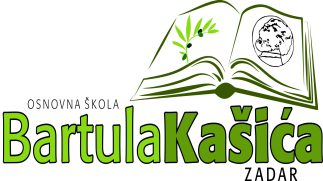 REPUBLIKA HRVATSKAOŠ BARTULA KAŠIĆA Bribirski prilaz 2 23 000 ZadarTel:023/321 -397  Fax:023/323-620Email: ured@os-bkasica-zadar.skole.hrWEB stranica Škole: http://www.os-bkasica-zadar.skole.hr/ KLASA: 003-06/17-01/15URBROJ: 2198/04-20-17-01Zadar, 16. studenog 2017.POZIV članovima ŠOPozivam Vas na hitnu sjednicu Školskog odbora koja će se održati u četvrtak 16. studenog 2017.   elektronskim putem u periodu od 12,30 do 14,00 satiD N E V N I   R E D :Razmatranje prijedloga o usvajanju Rebalansa br.Financijskog plana za 2017.godinu i Rebalansa br 3. Plana nabave na za 2017.godinuPrethodna suglasnost za zasnivanje radnog odnosa jer obavljanje poslova ne trpi odgodu, a traje do zasnivanja radnog odnosa na temelju natječaja ili drugi propisani način, ali ne dulje od 60 dana.                                                                                           Predsjednik ŠO:                                                                               Milorad PetričevićDostaviti: 1. Elza Nadarević Baričić                 2. Anita Dukić                  3. Milorad Petričević                 4. Krešimir Mijić                 5. Matea Bakmaz                 6. Bernarda Kamber                 7.  Anica Čuka                 8. Katica Skukan,ravnateljica                 9. Oglasna ploča Škole                 10. Pismohrana